Informática aplicada II para bachillerato CIMAT, ene-jun 2017Tarea 7De los script que se trabajaron en clase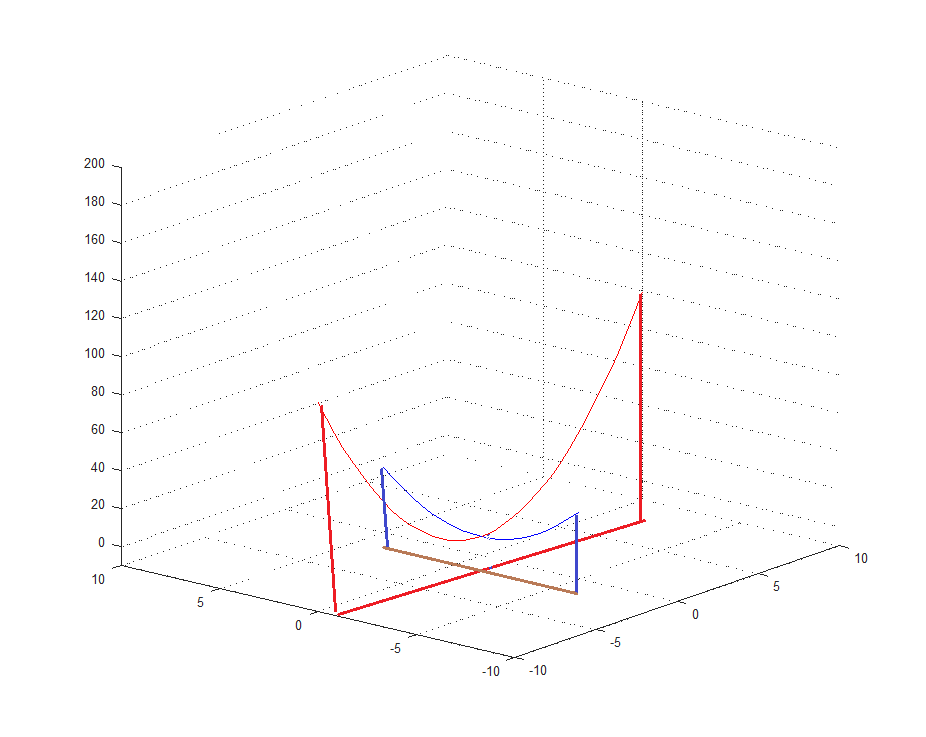 Graficar rebanadas ortogonales agregando un cuadrado como el que se muestra a cada rebanadaGraficar para todas las rebanadas alineadas en los renglonesGraficar para todas las revanadas alienadas en todas las columnasNota:  Se requiere de una variable de control que determina la distancia del mínimo de la función hasta la parte recta de la ceja en cada rebanada